Merced Subbasin Groundwater Sustainability Agencies to Host Two Community Workshops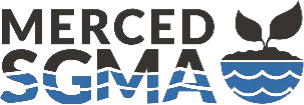 Merced Subbasin Groundwater Sustainability Planning Continues Get Involved Now to Learn and Provide Input about the Future of GroundwaterThe three groundwater sustainability agencies (GSAs) in the Merced Subbasin (Merced Subbasin Groundwater Sustainability Agency, Merced Irrigation-Urban Groundwater Sustainability Agency, and Turner Island Groundwater Sustainability Agency) will host two public workshops to discuss the Groundwater Sustainability Plan the agencies are developing for the Merced Subbasin.Tuesday, December 4, 2018				Thursday, December 13, 20186 p.m. to 8 p.m.					6 p.m. to 8 p.m.Planada Community Center				Franklin Elementary School Main Hall						Multipurpose Room	9167 Stanford Ave., Planada, CA 95365		2736 Franklin Rd, Merced, CA 95348All interested community members, ranchers, farmers, landowners, business owners, and residents with private wells are encouraged to attend.  The workshops are an opportunity to learn more about groundwater management and discuss, ask questions, and provide input on the following discussion topics:Where we are in the GSP ProcessWhat the preliminary water budgets show about groundwater overdraft in the Merced SubbasinPossible management actions and projects to offset groundwater deficits For more information about the Merced Subbasin GSP, to sign-up for email updates, to find meeting times and locations, and to make a comment or ask a question, visit http://www.mercedsgma.org.In compliance with the Americans with Disabilities Act, if you need disability-related modifications or accommodations, including auxiliary aids or services, to participate in this meeting, please contact Ana Muniz-Laguna, Merced County, 209-385-7654.Roles and Responsibilities for Developing the Merced Subbasin GSPGoverning BoardsConsistent with the requirements of the SGMA, water management and land management agencies in Merced Subbasin formed three Groundwater Sustainability Agencies (GSAs): the Merced Irrigation-Urban Groundwater Sustainability Agency, the Merced Subbasin Groundwater Sustainability Agency, and the Turner Island Water District Groundwater Sustainability Agency. The three GSAs are collaborating to develop one Groundwater Sustainability Plan (GSP) for the entire Merced Groundwater Subbasin by January 2020. To develop the Plan, the GSAs will review groundwater conditions and identify means to ensure the long-term sustainability of the Merced Groundwater Subbasin.Coordinating CommitteeThe three GSAs for the Merced Groundwater Subbasin have formed a Coordinating Committee of senior staff and governing board members to coordinate day-to-day planning activities and public outreach. Meetings of the Coordinating Committee the fourth Monday of each month, are noticed, and are open to the public.Stakeholder CommitteeThe three GSAs have also approved the formation of a Stakeholder Committee. The Stakeholder Committee is comprised of community representatives and was formed to advise the Coordinating Committee and the GSA governing boards on groundwater conditions, management issues and needs, and projects and management actions to improve sustainability in the basin. Meetings of the Stakeholder Committee are held the fourth Monday of the month, are noticed, and are open to the public.General Public, Landowners, Farmers, Ranchers in the Merced SubbasinThe agencies and the Coordinating Committee welcome public input as the GSP is developed. You can submit comments through the GSP website:  www.mercedsgma.org. Consider attending a Board meeting, Coordinating Committee meeting, or Stakeholder Committee meeting, or a Community Workshop to learn more, ask questions, and provide input. 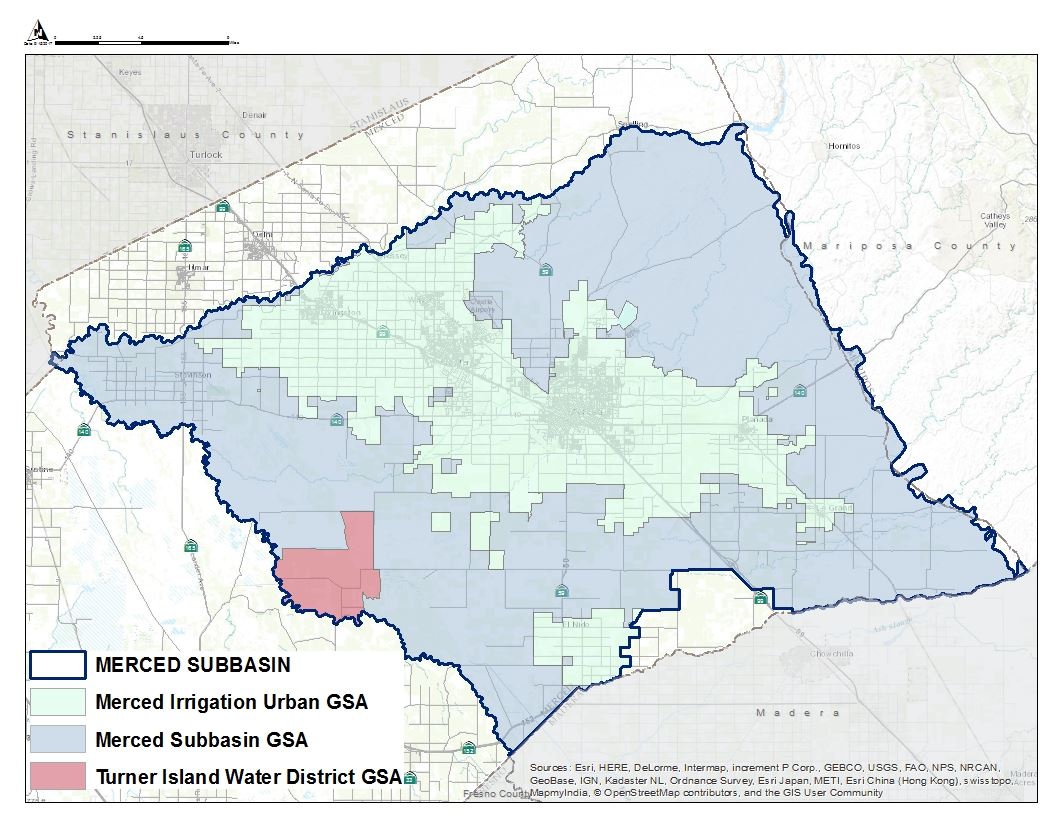 